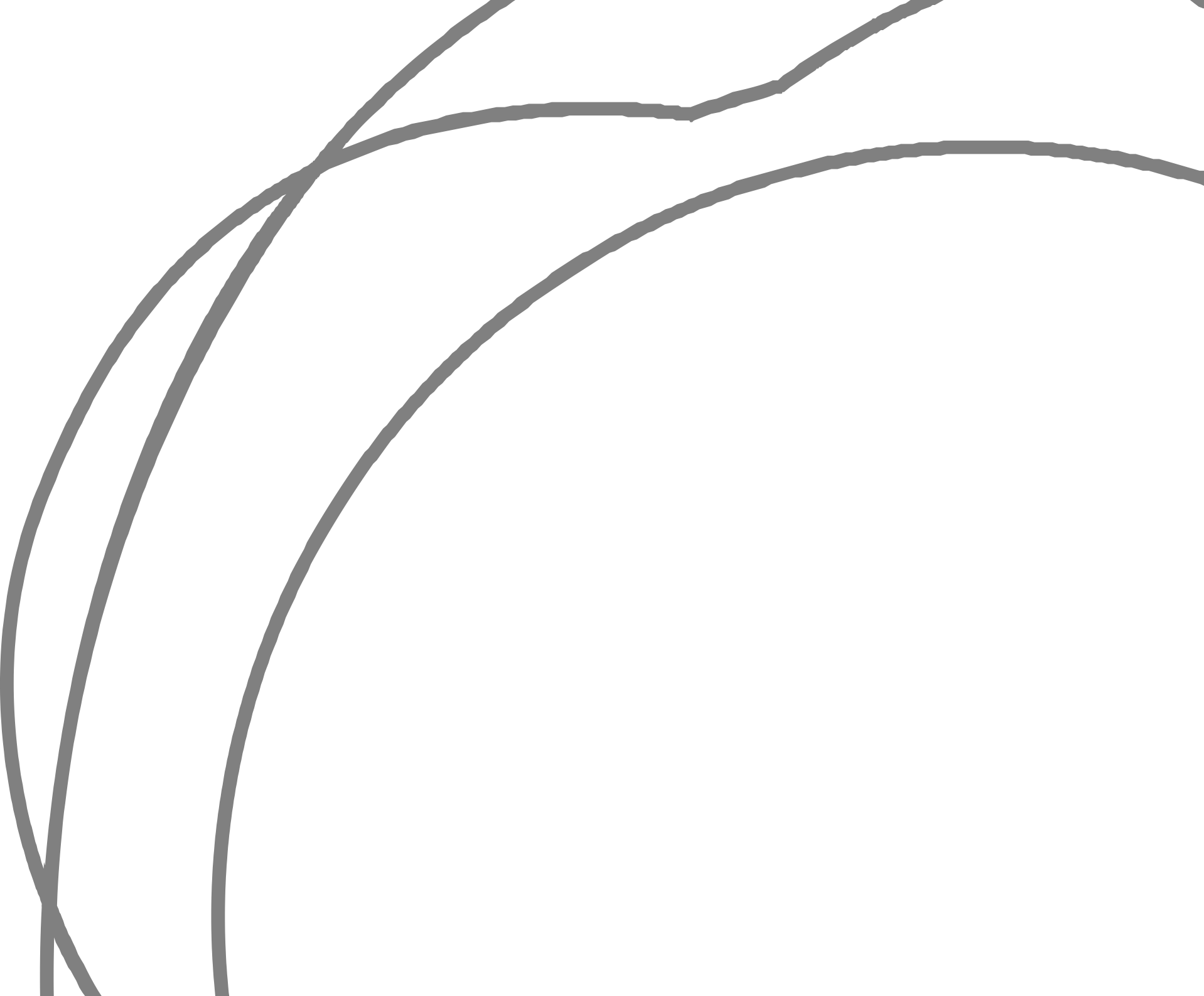 Kick-off Circular SlovakiaVirtuálne stretnutie členov platformyKedy: štvrtok 18. marec 2021 o 15:00Kde: online cez Zoom, pripojíte sa kliknutím na tento link. / Meeting ID: 839 0820 1373; Passcode: 020191 /Moderuje: Petra Volčková, Business Lease SlovakiaPodujatie bude nahrávané.Agenda podujatiaVitajte v Circular Slovakia!14:50-15:05 I Pripájanie sa na podujatie15:05-15:08 I Otvorenie 15:10-15:25 I Novinky platformy; Denisa Rášová, Circular Slovakia15:25-15:35 I Otázky a odpovedePodpisovanie spoločného vyhlásenia*15:35-15:50 I Predstavenie členov a ich motivácia vstupu do platformy15:50-16:00 I Podpisovanie spoločného vyhlásenia a ’family photo’Externé spoluprácePredstavenie projektu CircularRegions; Andrej Špánik, SBAProjekt cestovnej mapy pre obehové hospodárstvo; Mária Fischerová, MŽPEko-inovácie na Slovensku; Boglárka Kurka Ivanegová, SUSTO16:20-16:25 I Otázky a odpovede16:25-16:30 I Záver a ukončenie podujatia *Platí iba pre nových členov, ktorí Spoločné vyhlásenie ešte nepodpisovali. Prosíme, vytlačte si ho pred online stretnutím. Vyhlásenie môže byť už  vopred podpísané, majte ho však pri sebe, aby sme sa s ním mohli spoločne odfotiť a použiť do tlačovej správy.